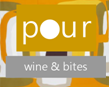 SMALL BITE OF THE MONTH- NOVEMBER 2010Pumpkin Bread Pudding(serves 8)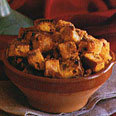 Ingredients1 cup heavy cream3/4 cup canned solid-pack pumpkin1/2 cup whole milk1/2 cup sugar3 large eggs 1/2 teaspoon salt1 teaspoon ground cinnamon1/2 teaspoon ground ginger1/4 teaspoon ground allspicePinch of ground cloves5 cups cubed (1-inch) day-old baguette or crusty bread3/4 stick unsalted butter, meltedPreparationPreheat oven to 350°F with rack in middle. Whisk together cream, pumpkin, milk, sugar, eggs, yolk, salt, and spices in a bowl. Toss bread cubes with butter in another bowl, then add pumpkin mixture and toss to coat. Transfer to an ungreased 8-inch square baking dish and bake until custard is set, 25 to 30 minutes. 